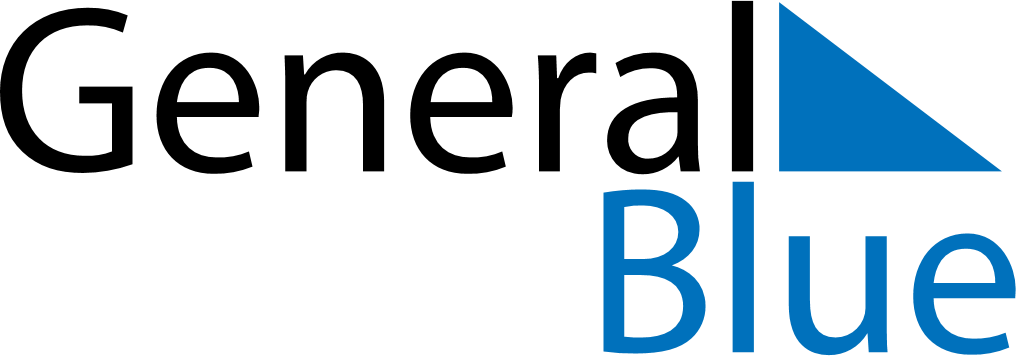 Weekly CalendarFebruary 21, 2021 - February 27, 2021Weekly CalendarFebruary 21, 2021 - February 27, 2021Weekly CalendarFebruary 21, 2021 - February 27, 2021Weekly CalendarFebruary 21, 2021 - February 27, 2021Weekly CalendarFebruary 21, 2021 - February 27, 2021Weekly CalendarFebruary 21, 2021 - February 27, 2021SUNDAYFeb 21MONDAYFeb 22MONDAYFeb 22TUESDAYFeb 23WEDNESDAYFeb 24THURSDAYFeb 25FRIDAYFeb 26SATURDAYFeb 27